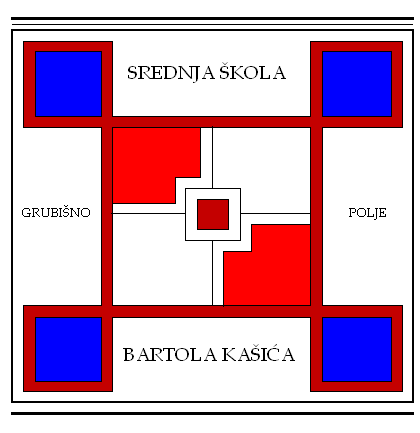 KLASA:  400-02/17-01/02URBROJ:  2127-024-08-17-02Grubišno Polje, 23. listopada 2017.	Na temelju članka 27. Statuta Srednje škole Bartola Kašića Grubišno Polje , sukladno članku 28.  Zakona o javnoj nabavi („Narodne novine“ br. 120/16) Školski odbor Srednje škole Bartola Kašića Grubišno Polje na sjednici održanoj 23. listopada 2017. godine donosi DOPUNU PLANA NABAVE ROBA I USLUGA ZA  2017.I.Planom nabave Srednje škole Bartola Kašića Grubišno Polje  za 2017. godinu određuje se nabava roba, radova i usluga za koje su planirana sredstva u financijskom planu škole za 2017. godinu.U Plan su unesene samo stavke koje su veće od 20.000 kuna, kao i energenti za koje je osnivač proveo postupak javne nabave. II.Srednja škola Bartola Kašića Grubišno Polje  za nabavu roba, radova i usluga čija  je procijenjena vrijednost jednaka ili veća od 20.000,00 kuna, a manja od 200.000,00 kuna  neće provoditi postupak javne nabave sukladno odredbama Zakona o javnoj nabavi.III.Za 2017. godinu utvrđuje se slijedeći Plan nabave:										IV.Postupak javne nabave za Školu  provodi Bjelovarsko-bilogorska županija kao osnivač.									V.Dopunjene stavke otisnute su koso tiskanim slovimaVI.Dopune Plana stupaju na snagu danom donošenja.  Predsjednica Školskog odbora:											        Kristina Vrbicki, prof. v.r.R. br. Predmet nabaveEvidencijski broj nabaveProcijenjena vrijednostnabave –bez PDV-aVrste postupka javne nabaveUgovor o javnoj nabavi/okvirni sporazumPlanirani početak postupkaPlanirano trajanje ugovora o javnoj nabavi/okvirnog sporazumaR  O  B  A    I    U S L U G ER  O  B  A    I    U S L U G ER  O  B  A    I    U S L U G ER  O  B  A    I    U S L U G ER  O  B  A    I    U S L U G ER  O  B  A    I    U S L U G ER  O  B  A    I    U S L U G ER  O  B  A    I    U S L U G E1.Namirnice 25.200bagatelna2.Električna energija 20/EV-V15.000otvoreniUgovor o javnoj nabavi01.09.2016.12 mjeseci3.Plin 21/EV-V75.000otvoreniUgovor o javnoj nabavi01.11.2016.12 mjeseci4.Zakupnine25.200bagatelna5Računalna oprema49.000jednostavna6.Školske klupe i stolice21.000jednostavna7.Strojevi za obradu zemljišta29.600jednostavna8.Ostala oprema43.280jednostavna